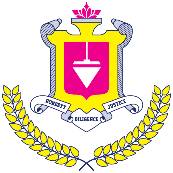 บันทึกข้อความหน่วยงาน    ................................					โทร. ....................................ที่   มนช. ......................................			  		วันที่  ................................เรื่อง  ขออนุมัติค่าเดินทางไปนำเสนอผลงานทางวิชาการเรียน	อาจารย์ชุติมา ชวสินธุ์ รองอธิการบดี ผ่าน รศ.ดร.พิธากรณ์ ธนิตเบญจสิทธิ์สิ่งที่แนบมาด้วย  1) แบบตอบรับการเข้าร่วมนำเสนอผลงานวิชาการ  2) บทความวิชาการ		  3) ค่าลงทะเบียน   4) ค่าเดินทางด้วย ข้าพเจ้า............................อาจารย์ประจำสาขา..............................คณะ.................ได้ส่งบทความทางวิชาการเรื่อง................................................................................................................................ค่าน้ำหนัก...............ในการประชุมวิชาการ…………………………………….ระหว่าง..................ถึงวันที่...............ณ..........................................จัดโดย..........................................................................ดังความทราบแล้วนั้นในการนี้ ทางคณะกรรมการผู้จัดงานได้ตอบรับให้นำบทความเสนอในการประชุมวิชาการดังกล่าวเรียบร้อยแล้วและเพื่อให้สอดคล้องกับการประกันคุณภาพ คณะ...................มีความจำเป็นอย่างยิ่งที่ต้องจะสร้างผลงานและต้องการสนับสนุนงบประมาณค่าใช้จ่ายในการนำเสนอผลงานทางวิชาการตามประกาศของมหาวิทยาลัย เรื่อง การขอรับเงินสนับสนุนเพื่อไปเผยแพร่ผลงานทางวิชาการของบุคลากร พ.ศ.2563 ซึ่งมีรายละเอียดค่าใช้จ่ายต่างๆ ดังนี้พร้อมบันทึกนี้ จึงขออนุมัติเบิกงบประมาณในหมวด E-540 รหัสหน่วยงาน 502-9999 ค่าใช้จ่ายการสนับสนุนการเผยแพร่ผลงานวิจัยของสำนักวิจัยและบริการวิชาการจึงเรียนมาเพื่อโปรดพิจารณาอนุมัติและขอขอบคุณมา ณ โอกาสนี้ด้วย   (..........................................................)				  (..........................................................)        อาจารย์ประจำสาขา......................                                              หัวหน้าภาควิชา..................       (..........................................................)				   (ผู้ช่วยศาสตราจารย์สุชาดา  เมฆพัฒน์)	คณบดีคณะ......................				            ผู้อำนวยการสำนักวิจัยและบริการวิชาการ       (รองศาสตราจารย์ ดร.พิธากรณ์ ธนิตเบญจสิทธิ์)รองอธิการบดีรายการรายละเอียดค่าใช้จ่ายจำนวนเงินรวม1. ค่าลงทะเบียน2. ค่าเดินทางไป-กลับ ชม.-กทม (....... บาท x …… เที่ยว)3. ค่าที่พัก2 คืน x 800 บาท4. ค่าแท็กซี่500 บาท x 1 วันรวมรวม(.......................................บาทถ้วน)(.......................................บาทถ้วน)(.......................................บาทถ้วน)